- Dialog med en plats v.t. 2023 LK030016 januari – 21 mars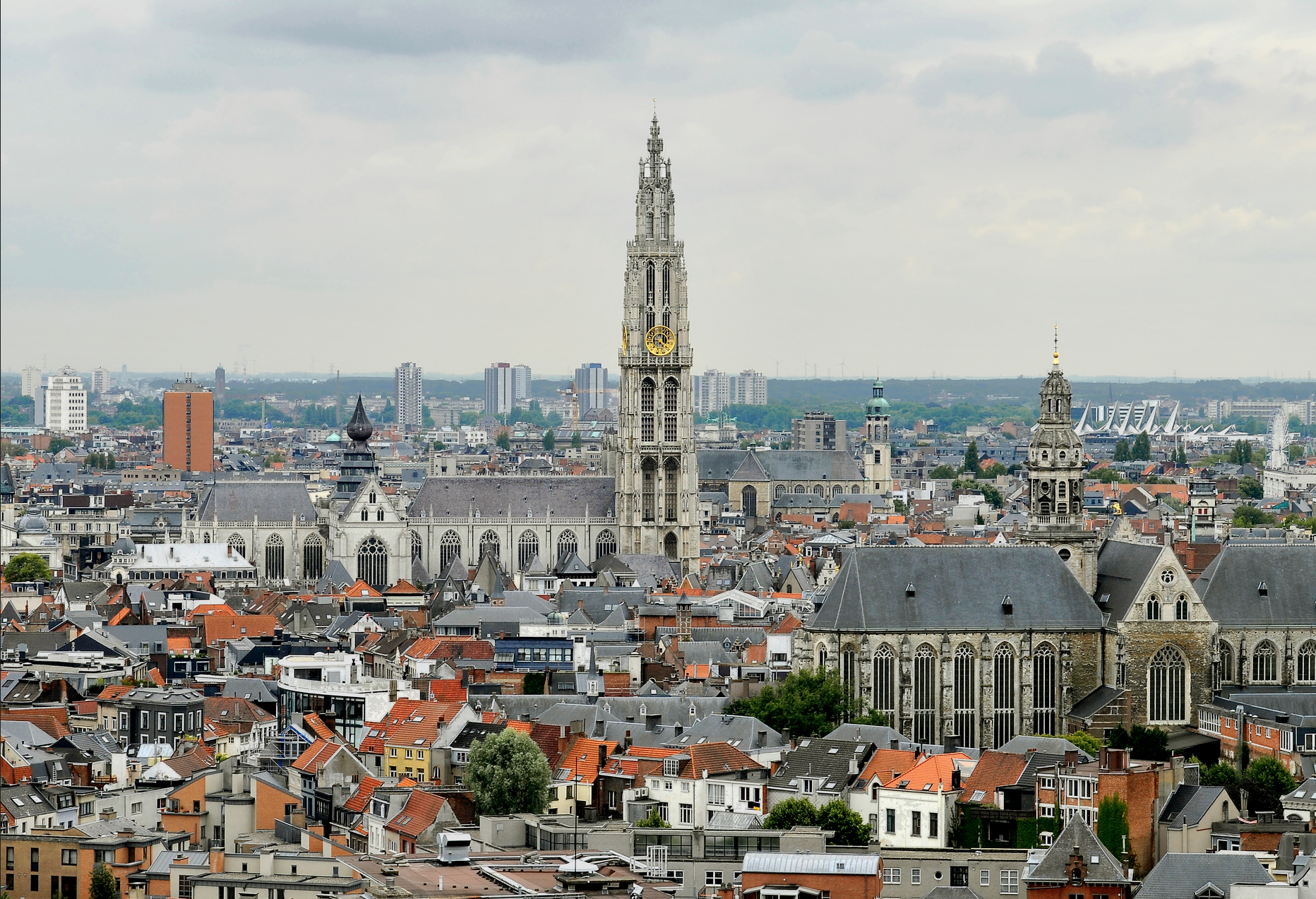 Vecka 3Vecka 4Vecka 5V.6V.7Vecka 8V.9V.10V.10Fredag förmiddag den 10 mars, uppdraget ”Minnesplats på Västerbro”Samling grön grupp i Ateljén kl. 8.509.00 – 12.15  Individuella redovisningar från Grön grupp i ordningen A –FRedovisningstillfällen om 6 minuter per projekt:, 3 minuter presentation + 3 minuter kommentarerFörsta pass 8 redovisningar9 – 10 Andra pass8 redovisningar10.15  - 11.15 Tredje passCa: 8 redovisningar11.30 – 12. 30V.10Fredag eftermiddag den 10 mars, uppdraget ”Minnesplats på Västerbro”Samling grön grupp i Ateljén kl. 13.2013.30  – 14.45  Individuella redovisningar från Grön grupp i ordningen A –FRedovisningstillfällen om 6 minuter per projekt:, 3 minuter presentation + 3 minuter kommentarerFörsta pass 8 redovisningar13.30 - 14.30Andra pass8 redovisningar14.45  - 15.45Tredje passCa: 8 redovisningar16 – 17V.11V.12Ämne: FormläraKursnamn: -Dialog med en platsCoursename: Spatial Design in Dialogue with a PlaceKurskod:  LK030015hpKursansvar: Peter Dacke, adjunkt och konstnär PDReferensplatser:  Malmö /Västerbro i Lund/AntwerpenMedverkande: Marie Andersson, konstnär, MAAndreas Johansson, konstnär,  AJChristopher Klisch, adjunkt SLU, CKMatilda Alfengård, slu MADTobias Tunebro, arkitektPreliminärt schema: Version 230313DatumTidGruppLokal/PlatsMomentMedv.Må 16/ 110-12Helklass /grupparbete(se grupp-indelningar på Canvas)Västerbro/LundExkursion (se Canvas)Indelning i grupper PD AJCLMå 16/ 113-16Helklass/grupparbeteDistansArbeta i grupp.(grupper enligt info på Canvas)Sök efter sådant kart- och källmaterial som är intressant för en djupare bekantskap med området Västerbro, förbered  utskrifter i A3-format  inför morgondagen. Detta research-arbete ska under morgondagen rapporteras från respektive grupp. (Se Canvas)’Ti 17/1  9.15-12Helklass/grupparbeteAteljénKursintroduktion/Ordna arbetsplatser   i ateljén med bord och stolar till grupparbeten./Utdelning av kursmaterialIntro: Rummets anatomi I(se Canvas)PD AJ’Ti 17/113.15–16Helklass/grupparbeteAteljénRummets anatomi I /Researchrapportering(Västerbro)PD AJon 18/19.30-10.509.30–10.1010.20–10.5011.00–12.1511.00–11.3011.40-12.10Grön gruppHalv röd gruppA; B; CHalv röd gruppD; E; FRöd gruppHalv grön gruppA; B; CHalv gröngruppD; E; FMalmö LiveGalleriRostrumVästerg. 21M-ÖGalleriRostrumVästerg. 21, MalmöMalmö LiveGalleriRostrumVästerg. 21M-ÖGalleriRostrumVästerg. 21M-ÖPromenader kring M-Ö Live. Möt upp gruppvis vid Frans Suellstatyn, N.  Vallgatan 66 M-ÖUtställningsbesök Möt upp gruppvis vid Galleri Rostrum Västerg. 21.¨Gruppindelningar i grön och röd grupp, A-F se Canvas.Respektive grupp söker  på egen hand efter rumslig och kroppslig form i området Malmö Live och dokumenterar för att senare i kursen använda denna dokumentation till omgestaltningskoncept i området  Västerbro i Lund.Utställningsbesök på Galleri RostrumVästergatan 21Malmö…går tillbaka till 0.Peter DackeTo19/19.15 -12Helklass/grupparbeteAteljénRummets anatomi IPD To19/113.15 – 16Helklass/grupparbeteAteljénRummets anatomi IPD AJFr20/109.15 – 12Helklass/grupparbeteAteljénRummets anatomi IPD AJFr20/113.00 – 16Helklass/grupparbeteAteljénRummets anatomi IPD AJ CLDatum     Tid     TidGruppLokal/PlatsMomentMedv.Må23/1 HelklassHelklassDistansFörberedelser inför studieresan /Inläsning av litteratur.Ti 24/1 – fr 27/1 ANTWERPENStudieresa med buss och övernattning på vandrarhem.Vi besöker historiska och samtida anläggningar i Antwerpen.(se Canvas) Medverkande: Peter Dacke, Andreas Johansson, Matilda AlfengårdErsättningsstudier och exkursion på egen hand för de som inte har möjlighet att följa med till Antwerpen (se Canvas)Ti 24/1 – fr 27/1 ANTWERPENStudieresa med buss och övernattning på vandrarhem.Vi besöker historiska och samtida anläggningar i Antwerpen.(se Canvas) Medverkande: Peter Dacke, Andreas Johansson, Matilda AlfengårdErsättningsstudier och exkursion på egen hand för de som inte har möjlighet att följa med till Antwerpen (se Canvas)Ti 24/1 – fr 27/1 ANTWERPENStudieresa med buss och övernattning på vandrarhem.Vi besöker historiska och samtida anläggningar i Antwerpen.(se Canvas) Medverkande: Peter Dacke, Andreas Johansson, Matilda AlfengårdErsättningsstudier och exkursion på egen hand för de som inte har möjlighet att följa med till Antwerpen (se Canvas)Ti 24/1 – fr 27/1 ANTWERPENStudieresa med buss och övernattning på vandrarhem.Vi besöker historiska och samtida anläggningar i Antwerpen.(se Canvas) Medverkande: Peter Dacke, Andreas Johansson, Matilda AlfengårdErsättningsstudier och exkursion på egen hand för de som inte har möjlighet att följa med till Antwerpen (se Canvas)Ti 24/1 – fr 27/1 ANTWERPENStudieresa med buss och övernattning på vandrarhem.Vi besöker historiska och samtida anläggningar i Antwerpen.(se Canvas) Medverkande: Peter Dacke, Andreas Johansson, Matilda AlfengårdErsättningsstudier och exkursion på egen hand för de som inte har möjlighet att följa med till Antwerpen (se Canvas)Ti 24/1 – fr 27/1 ANTWERPENStudieresa med buss och övernattning på vandrarhem.Vi besöker historiska och samtida anläggningar i Antwerpen.(se Canvas) Medverkande: Peter Dacke, Andreas Johansson, Matilda AlfengårdErsättningsstudier och exkursion på egen hand för de som inte har möjlighet att följa med till Antwerpen (se Canvas)Ti 24/1 – fr 27/1 ANTWERPENStudieresa med buss och övernattning på vandrarhem.Vi besöker historiska och samtida anläggningar i Antwerpen.(se Canvas) Medverkande: Peter Dacke, Andreas Johansson, Matilda AlfengårdErsättningsstudier och exkursion på egen hand för de som inte har möjlighet att följa med till Antwerpen (se Canvas)Datum     Tid     TidGruppLokal/PlatsMomentMedv.Må30/1–To2/2HelklassHelklassDistansResearch: AntwerpenInläsning till seminarium fredagen den 3/2(se Canvas)Fr3/2Grön/Röd Grupp: AKl. 10.15-10.45GruppvisRöd/Gröngrupp.Se Canvas GruppvisRöd/Gröngrupp.Se Canvas GroddenLitteraturseminariumPD AJMADFr3/2Grön/Röd Grupp: BKl. 10.45-11.15GruppvisRöd/Gröngrupp.Se Canvas GruppvisRöd/Gröngrupp.Se Canvas GroddenLitteraturseminariumPD AJMADFr3/2Grön/Röd Grupp: CKl.11.30-12.00GruppvisRöd/Gröngrupp.Se Canvas GruppvisRöd/Gröngrupp.Se Canvas GroddenLitteraturseminariumPD AJMADFr3/2Grön/Röd Grupp: DKl. 13.15-13.45GruppvisRöd/Gröngrupp.Se Canvas GruppvisRöd/Gröngrupp.Se Canvas GroddenLitteraturseminariumPD AJMADFr3/2Grön/Röd Grupp: EKl. 13.4514.15GruppvisRöd/Gröngrupp.Se Canvas GruppvisRöd/Gröngrupp.Se Canvas GroddenLitteraturseminariumPD AJMADFr3/2Grön/Röd Grupp: FKl. 14.30-15.00GruppvisRöd/Gröngrupp.Se Canvas GruppvisRöd/Gröngrupp.Se Canvas GroddenLitteraturseminariumPD AJMADDatumTidGruppLokal/PlatsMomentMedv.Må 6/ 210.15–12.30HelklassVästerbro, LundExkursion (se Canvas)PD MATi 7/2  9.15-12GrönAteljénAkvarell-teknik Utdelning kurs materialMATi 7/2  9.15-12RödDistansIntryck Västerbro kontra Gordon Matta – Clark´s metoder (läs instruktion på Canvas)Ti 7/213.15–16GrönDistanIntryck Västerbro kontra Gordon Matta – Clark´s metoderTi 7/213.15–16RödAteljénAkvarell-teknik Utdelning av kurs materialMAon 8/2HelklassDistansIntryck VästerbroTo9/2  9.15-12GrönAteljénAkvarell-teknik MATo9/2  9.15-12RödDistansIntryck Västerbro kontra Gordon Matta – Clark´s metoderTo9/213.15 – 16GrönDistansTo9/213.15 – 16RödAteljénAkvarellteknikMAFr10/209.15 – 12GrönDistansIntryck Västerbro kontra Gordon Matta – Clark´s metoderFr10/209.15 – 12RödAteljénAkvarell-teknikMAFr10/213.15 – 16GrönAteljénAkvarell-teknikMAFr10/213.15 – 16RödDistansIntryck Västerbro kontra Gordon Matta – Clark´s metoderDatum     TidGruppLokal/PlatsMomentMedv.Må13/29.15 - 12HelklassAteljéRummets Anatomi IIPDMå13/213.15 - 16HelklassAteljéRummets Anatomi IIPDTi14/2  9.15-12AteljéRummets AnatomiPDTi14/213.15 - 16HelklassAteljéRummets Anatomi IIPDOn15/2HelklassAteljéRummets Anatomi IIPDTo16/29.15 - 12HelklassAteljéRummets Anatomi IIPDTo16/213.15–16HelklassAteljéRummets Anatomi IIPDFr17/29.15 - 12HelklassAteljéRummets Anatomi IIPDFr17/213.15 - 16HelklassAteljéRummets Anatomi IIPDDatumTidGruppLokal/PlatsMomentMedv.Må 20/ 29.15 - 12GrönAteljénRummets Anatomi IIPD MAMå 20/ 29.15 - 12RödDistans13.15 - 16GrönDistans13.15 - 16Röd AteljénRummets Anatomi IIPD MATi 21/2  9.15-12GrönAteljénRummets Anatomi IIMA AJTi 21/2  9.15-12RödDistansTi 21/213.15–16GrönDistanTi 21/213.15–16RödAteljénRummets Anatomi IIMA AJon 22/2To23/2  9.15-12GrönAteljénRummets Anatomi IIMA AJTo23/2  9.15-12RödDistansTo23/213.15 – 16GrönDistansTo23/213.15 – 16RödAteljénRummets Anatomi IIMA AJFr24/209.15 – 12GrönDistansFr24/209.15 – 12RödAteljénRummets Anatomi IIPD MAFr24/213.15 – 16GrönAteljénRummets Anatomi IIPD MA Fr24/213.15 – 16RödDistansDatum     TidGruppLokal/PlatsMomentMedv.Må27/29.15 - 12HelklassAteljénRedovisningRummets Anatomi IIPD MA AJ  JSMå27/213.15 - 16HelklassAteljénRedovisning Rummets Anatomi IIPD MA AJ  JSTi28/39.15–12HelklassFöreläsning/genomgångSketchUpCK TTTi28/313.15-16HelklassDatorsal:LadanSketchUp/MInnesplats/BearbetningCK TTTi28/3AteljénRummets Anatomi IIIParallellt arbete med SketchUp/MInnesplatsPD AJJSOn1/39.15–12HelklassDatorsal:LadanSketchUp/MInnesplats/BearbetningTTOn1/3Rummets Anatomi IIIParallellt arbete med SketchUp/MInnesplats PD JSTo2/39.15–12HelklassDatorsal:LadanSketchUp/MInnesplats/BearbetningTTTo2/3AteljénRummets Anatomi IIIParallellt arbete med SketchUp/MInnesplatsPD AJJSTo2/313.15-16HelklassDatorsal:LadanSketchUp/MInnesplats/BearbetningTTTo2/3AteljénRummets Anatomi IIIParallellt arbete med SketchUp/MInnesplatsPD AJJSFr3/39.15–12HelklassDatorsal:LadanSketchUp/MInnesplats/BearbetningTTFr3/3AteljénRummets Anatomi IIIParallellt arbete med SketchUp/MInnesplatsPD AJJSFr3/313.15-16HelklassDatorsal:LadanSketchUp/MInnesplats/BearbetningTTFr3/3AteljénRummets Anatomi IIIParallellt arbete med SketchUp/MInnesplatsPD AJJSDatum     TidGruppLokal/PlatsMomentMedv.9.15–12HelklassAteljénFöreläsning/genomgångFrån SketchUp till Photoshop CK  (AJ) (TT)(PD) (JS)13.15-16HelklassDatorsal:LadanPhotoshop/MinnesplatsCK TTAteljénPortfolioarbete/RummetsAnatomi.Parallellt arbete med Photoshop/MinnesplatsPD AJJSTi7/39.15–12HelklassDatorsal:LadanPhotoshop/MinnesplatsTTTi7/3AteljénPortfolioarbete/RummetsAnatomi.Parallellt arbete med Photoshop/MinnesplatsPD AJJSTi7/313.15-16HelklassDatorsal:LadanPhotoshop/MinnesplatsTTTi7/3AteljénPortfolioarbete/RummetsAnatomi.Parallellt arbete med Photoshop/MinnesplatsPD AJJSOn8/39.15–12HelklassDatorsal:LadanPhotoshop/MinnesplatsTTOn8/3AteljénPortfolioarbete/RummetsAnatomi.Parallellt arbete med Photoshop/MinnesplatsPDJSTo9/39.15–12HelklassDatorsal:LadanPhotoshop/MinnesplatsTTTo9/3AteljénParallellt arbete med Rummets Anatomi III och PortfolioarbetePD AJJSTo9/313.15-16HelklassDatorsal:LadanPhotoshop/MinnesplatsFörbereda presentationtill  fredagens redovisningTTTo9/3AteljénPortfolioarbete/RummetsAnatomi.Parallellt arbete med Photoshop/MinnesplatsPD AJJSFr10/39–12HalvklassGrön gruppAteljénSE SEPARATSCHEMA NEDANRedovisning:”Minnesplatspå Västerbro”PD AJ CKJS TTFr10/313.15-16.15HelklassRöd gruppAteljénSE SEPARATSCHEMA NEDANRedovisning:”Minnesplatspå Västerbro” PD  AJ  JS CKTTDatum     TidGruppLokal/PlatsMomentMedv.Må13/39.15–12HelklassAteljé/korridorenRummets Anatomi IIIPD AJ JSMå13/313.15–16HelklassAteljé/korridorenRummets Anatomi IIIPD AJ JSTi14/39.15–12HelklassAteljé/korridorenUtställningsarbeteRummets Anatomi IIIPD MA AJJSTi14/313.15–16HelklassAteljé/korridorenUtställningsarbeteRummets Anatomi IIIPD MA AJJSOn15/39.15–12HelklassDistansPortfolioarbeteTo16/39.15–12HelklassAteljé/korridorenUtställningsarbeteRummets Anatomi IIIPD MA AJJSTo16/313.15–16HelklassAteljé/korridorenUtställningsarbeteRummets Anatomi IIIPD MA AJJSFr17/3HelklassAteljé/korridorenUtställning/Vernissage”Larkdagen”PD AJ JSDatum     TidGruppLokal/PlatsMomentMedv.Må20/39.15–12HelklassAteljéNedplockning av utställlningPD AJ JSMå20/313.15  -16 HelklasAteljéPortfolioPD JSTi21/39.15 – 1213.15 HelklassPortfolioKursutvärdering DigitalTi21/314.00 – 15.00 Kursutvärdering på salKursavslutning  med dryck och tilltugg.PD AJ JSTi21/316.00PortfolioinlämningCanvasPortfolioinlämningCanvasOn 29/3Portfolioinlämning på Canvas senast 23:59